МУНИЦИПАЛЬНОЕ БЮДЖЕТНОЕ УЧРЕЖДЕНИЕ ДОПОЛНИТЕЛЬНОГО ОБРАЗОВАНИЯ «СТАНЦИЯ ЮНЫХ НАТУРАЛИСТОВ» АЛЕКСЕЕВСКОГО ГОРОДСКОГО ОКРУГАПринята на заседаниипедагогического советаот «31» мая .протокол № 5Досуговая программа «ЖИВАЯ ПЛАНЕТА»естественнонаучной направленности(срок реализации: 6 часов)Возраст обучающихся: 6 – 12 летАвтор – составитель:Ткач Анна Петровна, педагог дополнительного образованияМБУ ДО «СЮН».АЛЕКСЕЕВСКИЙ ГОРОДСКОЙ ОКРУГ2021г.Досуговая программа «ЖИВАЯ ПЛАНЕТА», естественнонаучной  направленности.Автор – составитель программы: Ткач А.П., педагог дополнительного образования муниципального бюджетного учреждения «Станция юных натуралистов» Алексеевского городского округаДосуговая программа «Живая планета»,  рассмотрена и утверждена на заседании педагогического совета МБУ ДО «СЮН» от «31» мая  2021  года,  протокол № 5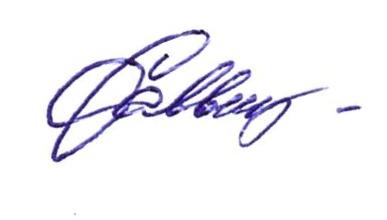 Председатель педагогического совета  _____________ /Саввина С.Д./Пояснительная запискаЭкологическое воспитание в условиях летних лагерей является одной из наиболее эффективных форм, так как способствует освоению социализации и реализации школьников за счет включения их в конкретно значимую природоохранную деятельность. Только непосредственное включение учащихся в природоохранную и просветительскую деятельность необходимо для формирования личности, способной жить в гармонии с природой.Создание летнего лагеря дневного пребывания с экологической направленностью является актуальной.  В современном мире проблемы окружающей среды приобретают поистине глобальный характер. На первый взгляд может показаться, что экологические проблемы в основном имеют  отношение к городам. Однако на практике наблюдается изменение характера почв, низкое плодородие, нередки случаи нарушения норм внесения минеральных удобрений и так далее. Поэтому  сохранение среды  приобретает первостепенное значение. Детям, живущим в сельской местности, эти проблемы близки и понятны. Чем больше людей будут рассматривать природу как объект своей заботы, тем эффективнее окажутся усилия общества по ее охране.Новизна данной программы заключается в том,   весь период насыщен разноплановой интересной деятельностью, четким режимом жизнедеятельности и питания,  действует латентный характер помощи и поддержки детей лагеря. Цель: Расширить знания обучающихся об окружающей живой природе, способствовать формированию бережного отношения к ней, способствовать оздоровлению и физическому совершенствованию ребят.Задачи:Расширение экологических знаний, полученных при изучении школьных предметов;Формирование у учащихся активного и ответственного отношения к окружающей среде;Выявление учащихся, склонных к исследовательской деятельности в области экологии;Организация активного отдыха и оздоровление детей;Развитие творческих и коммуникативных способностей учащихся. Сроки реализации программы: 6 часов Возраст участников: 6 - 12 лет           Принципы реализации программы:Принцип нравственного отношения друг к другу,  к окружающему миру.Принцип творческого отношения к делу.Принцип добровольности участия в делах.Принцип учета возрастных особенностей детей.Принцип доступности выбранных форм работы.           Формы и методы: - познавательные игры и викторины;
- игровые тестирования, опросы, анкетирование; 
- беседы;- занятия на природе;
         Ожидаемые конечные результаты реализации программы:- повышение уровня экологической культуры.
- эмоциональная разгрузка, снятие напряжения после учебного года.
- развитие творческой и исследовательской активности каждого ребенка, творческий рост детей.
- приобретение детьми опыта общения со сверстниками в новых для них условиях.
- развитие лидерских качеств. Учебно-тематический  планСОДЕРЖАНИЕ ПРОГРАММЫРаздел 1. 	ЖивотныеИгра - викторина «Эти забавные животные»Теоретическая часть: беседа с воспитанниками «Животные нашей планеты»Практическая часть: кроссворд «Эти забавные животные»; игра – викторина «Один из трех».Раздел 2.	Экологические интерактивные игрыЭкоэрудит «Знатоки природы»Практическая часть: активизация  познавательной деятельности учащихся в области экологии и охраны природы, прохождение тестовых заданий. Раздел 3.	Экологическая тропаВиртуальная экскурсия «Тропинками родного края»Теоретическая часть: ознакомление с уникальными природными объектами территории Алексеевского городского округа, пропаганда природоохранных и краеведческих знаний.Практическая часть: выбор объектов и создание карты – схемы экологической тропы на территории образовательного учреждения.Раздел 4.	Фантазии из бумаги«Солнышко» изделие из бумаги и цветных нитейТеоретическая часть: ознакомление с техникой работы с цветными нитями. Практическая часть: Изготовление поделки.Раздел 5. Друзья наши меньшие (2 часа) 5.1. Веселый зоопарк.Теоретическая часть: вспомнить имена сказочных животных (кот Леопольд, кот Матроскин и др.), способствует активизации памяти, смекалки, сообразительности, развивает ассоциативное и творческое мышлениеПрактическая часть: Рисунок на асфальте животных зоопарка5.2. Звери рады, без народа им веселье и свобода.Теоретическая часть: отгадать загадки, развивать ассоциативное и творческое мышлениеПрактическая часть: проводится в форме игры-конкурса путаницы.Материально-техническое обеспечение.Материально-техническое обеспечение досуговой программы «Живая планета» включает: ноутбук, материалы и инструменты для практических работ (бумага, краски,  кисти, карандаши и т.д.)МЕТОДИЧЕСКОЕ ОБЕСПЕЧЕНИЕДидактический раздаточный материал: обучающие карточки «Птицы», «Овощи и фрукты», «Земноводные и пресмыкающиеся», «Цветы», Млекопитающие, «Животные и растительный мир лесной зоны», «Насекомые», «Рыбы морские и пресноводные», «Животный мир: реки, озера, болота», «Деревья», «Домашние птицы», «Животные России»; развивающие карточки «Животные» и «Природа»; специальная литература по профилю; информационное обеспечение (фотоматериалы, презентации, DVD-фильмы, аудиоматериалы,), Демонстрационные средства обучения: плакаты «Времена года», «Весна», «Лето», «Осень», «Зима», «Птицы России», «Дикие животные России», «Дикие животные», «Солнечная система», «Овощи», «Домашние животные и птицы», «Виды земной поверхности», «Овощи, фрукты, ягоды, грибы», «Земля - это наш дом!», «Природные явления», «Ягоды», «Растения», «Рептилии», «Растения», «Деревья России», «Дикие животные», «Птицы», «Домашние животные и птицы», «Насекомые», «Времена года и природные явления», «Строение цветкового растения», «Строение гриба».СПИСОК ЛИТЕРАТУРЫ.Бабенко В. Г. Животные рядом с нами / В. Г. Бабенко . - Москва : Фитон XXI, 2018 - 223 с. : цв. ил. - Алф. указ. названий животных: с. 222-223 Волцит П.М. Большая энциклопедия юного натуралиста/П.Волцит – Москва: Издательство АСТ, 2016.- 188с. Волцит П.М. Птицы. – Москва: Издательство АСТ, 2015.- 47с. Догерти Дж. Птицы/Пер. с англ. Н.С. Ляпковой – М.: РОСМЭН, 2017. – 48с.: с ил. – (Детская энциклопедия)Долейш К. Следы зверей и птиц./Пер. с чеш. Г.Ф.Карасева. Под ред. Н.Н. Руковского.- М.: Агропромиздат, 1987. – 224с.Дунаева Ю. А. Наши сизокрылые соседи / Юлия Дунаева . - Москва : Фитон XXI, 2018 - 125, [2] с. : ил., цв. ил.Жукс Л.И. В гармонии с природой. Изд. ООО «Красико-Принт», 2000. – 128с.Жукс Л.И. Я люблю эту Землю. Изд. ООО «Красико-Принт», 2000. – 128с.Звери мира / [гл. ред. М. Аксенова; авт. текст К. Михайлов] . - Москва : Мир энциклопедий Аванта+ : Астрель, 2010 - 216 с. : ил. - (Самые красивые и знаменитые) - Указ. имен-таксонов в конце кн.Лукашанец Д. А. Самые редкие, красивые и удивительные насекомые мира / Д. А. Лукашанец, Е. М. Лукашанец, Ф. В. Сауткин . - Москва : Э, 2016 - 255 с. : цв. ил. - (Красная книга) Манкузо С. О чем думают растения: тайная жизнь, скрытая от посторонних глаз / Стефано Манкузо, Алессандра Виола; [пер. с англ. Т. П. Мосоловой] . - Москва : БОМБОРА™ : Эксмо, 2019 - 204 с. : ил. - (Сенсация в науке) - Библиография в примечаниях: с. 193-204 Мир животных. – М.: ВАКО, 2017. – 32с.: ил. – (Иллюстрированная Плешаков А.А. Зеленые страницы: кн. для учащихся нач. классов.-М.: Просвещение, 2015. – 223с. Плешаков А.А. От земли до неба: Атлас – определитель : кн. для учащихся нач. классов.-М.: Просвещение, 2014. – 224с. Плешаков А.А.Великан на поляне, или Первые уроки экологической этики: кн. для учащихся нач. классов.-М.: Просвещение, 2014. – 160с. Травина И.В. Чудеса родной природы. – Москва: ЗАО «РОСМЭН», 2015. – 18с. Хельбро Э. Цветы/ Э.Хельбро; пер. с англ. И.В. Травиной. – М.: РОСМЭН, 2017. – 32с.: ил. - (Энциклопедия для малышей) №п/пНаименование раздела и темыКол-во часовКол-во часовКол-во часов№п/пНаименование раздела и темыВсегоТеоретическихПрактическихРаздел 1Животные10,50,51. 1Игра - викторина «Эти забавные животные»10,50,5Раздел 2Экологические интерактивные игры112.1.Экоэрудит «Знатоки природы»11Раздел 3Экологическая тропа10,50,53.1.Виртуальная экскурсия       «Тропинками родного края»10,50,5Раздел 4Фантазии из бумаги10,50,54.1«Солнышко» изделие из бумаги и цветных нитей10,50,5Раздел 5Друзья наши меньшие2115.1.Веселый зоопарк10,50,55.2.Звери рады, без народа им веселье и свобода10,50,5Итого:63,52,5